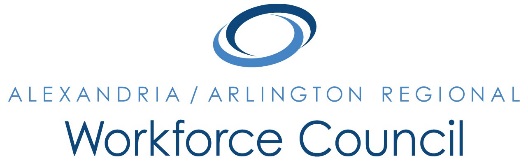 RECEIPT LOG(For Non-Direct Deposit Items)NAME:  ____________________________________________*By signing this document, I confirm that I received the item(s) listed.	DateItemAmountState ID #PurposeSignature*